Multi-Enzyme Cellulose Films as Sustainable and Self-Degradable Hydrogen Peroxide Producing MaterialDavide Califano a ‡ Marco A. S. Kadowaki b‡ *, Vincenzo Calabrese a, Rolf Alexander Prade c, Davide Mattia d, Karen J. Edler a, Igor Polikarpov b, Janet L. Scott.aa. Department of Chemistry, University of Bath, BA27AY, UK.b. São Carlos Institute of Physics, Av. Trabalhador são-carlense, 400, University of São Paulo, São Carlos, SP, 13566-590, Brazil.c. Departments of Microbiology & Molecular Genetics and Biochemistry & Molecular Biology, Oklahoma State University, OK, USA.﻿d. Department of Chemical Engineering, University of Bath, BA27AY, UK.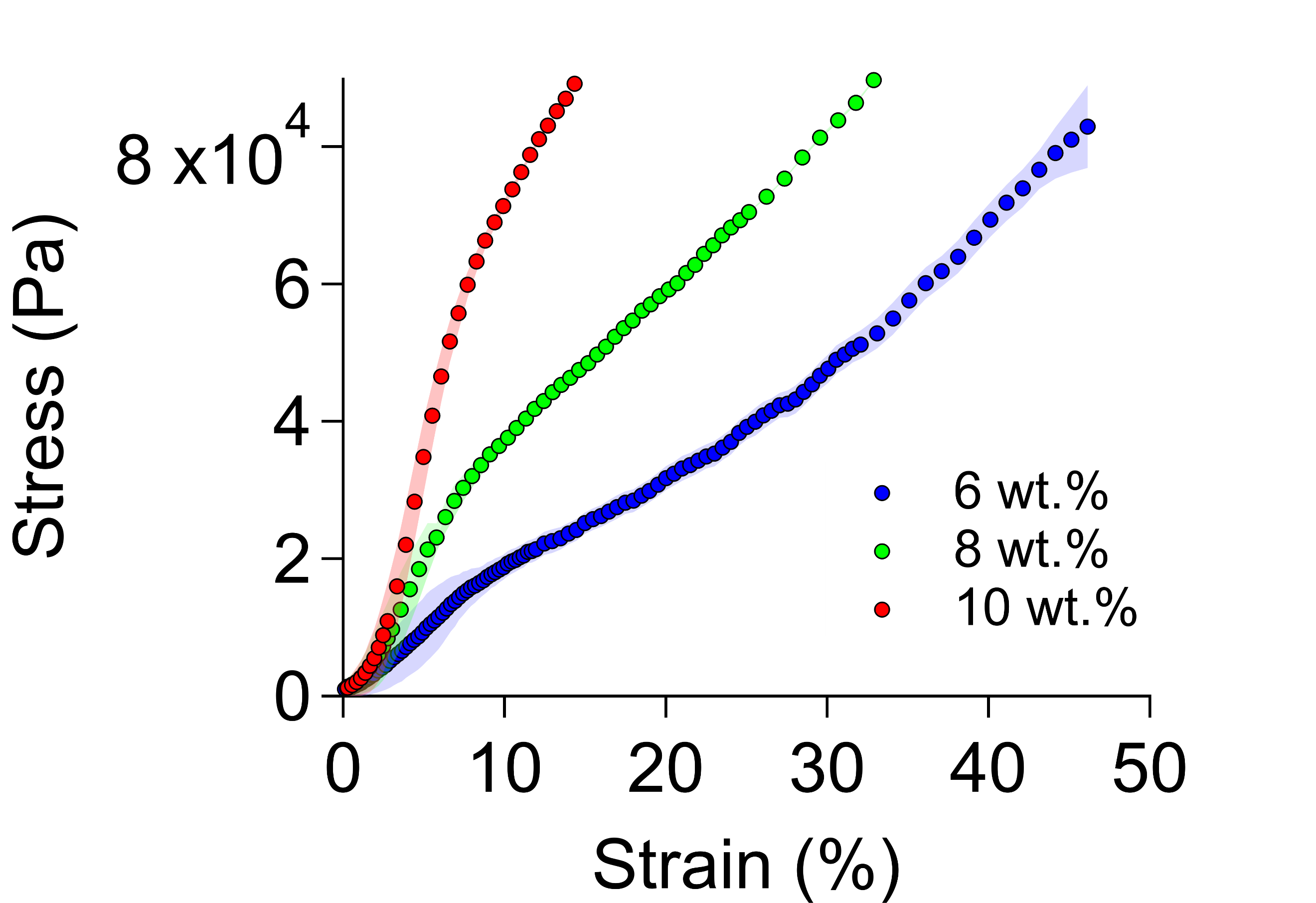 Figure 1. 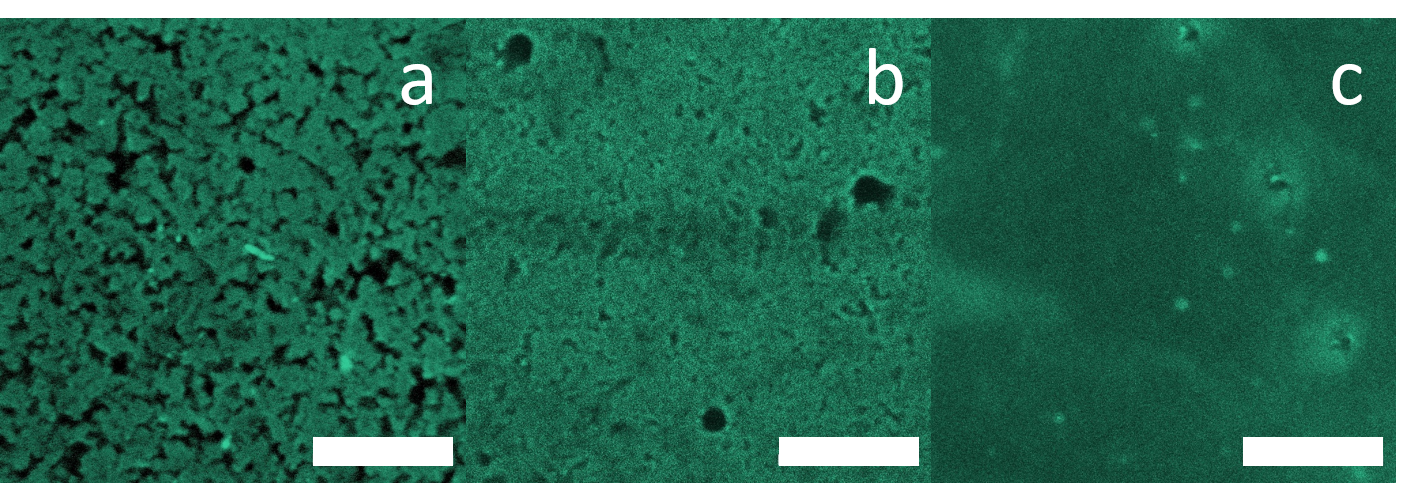 Figure 2. 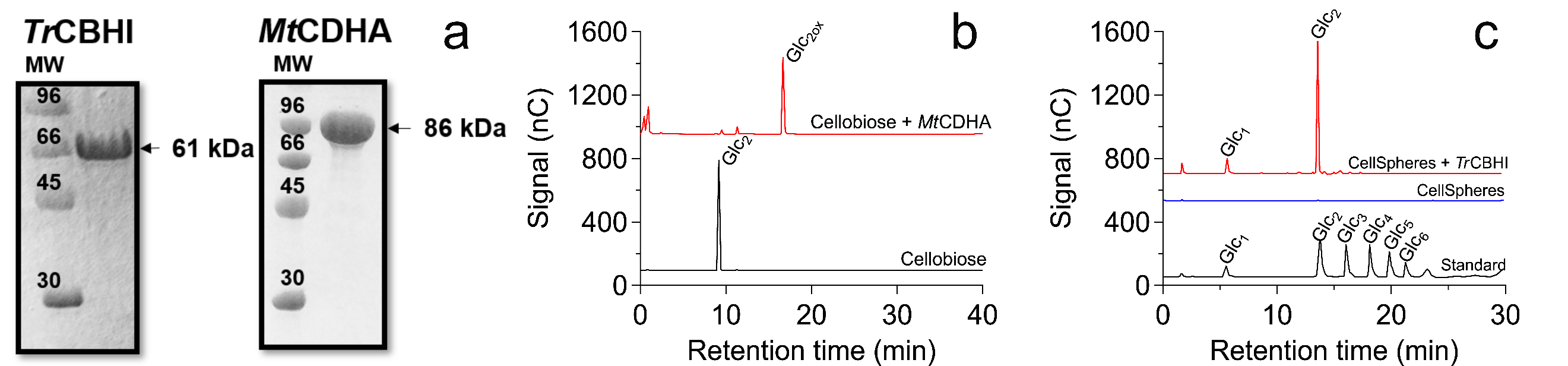 
Figure 3. 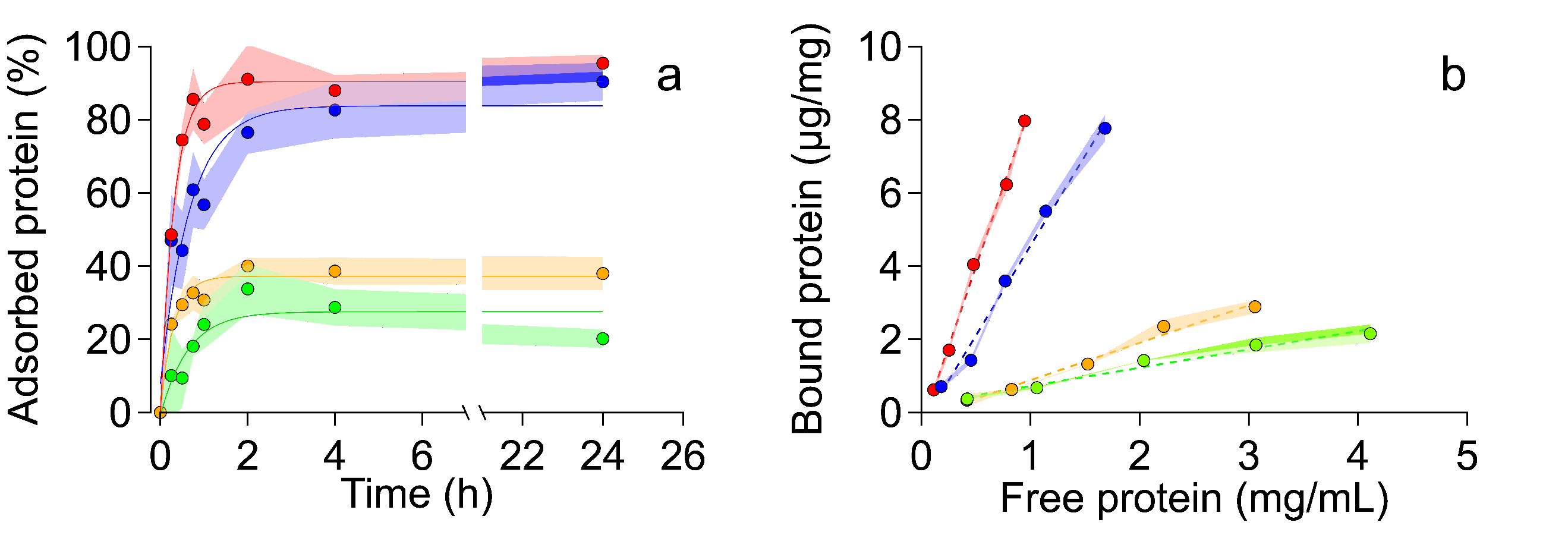 Figure 4. 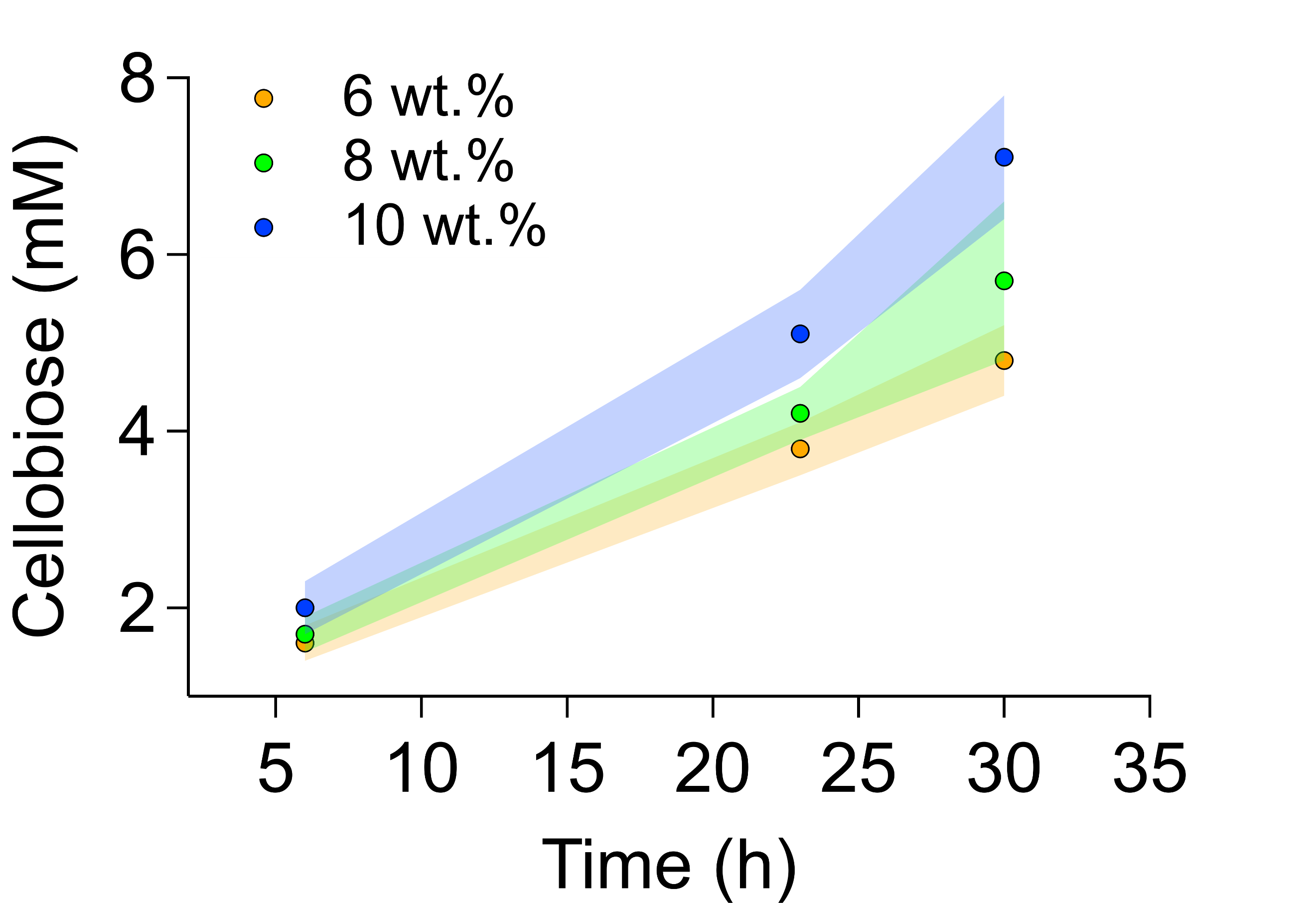 Figure 5. 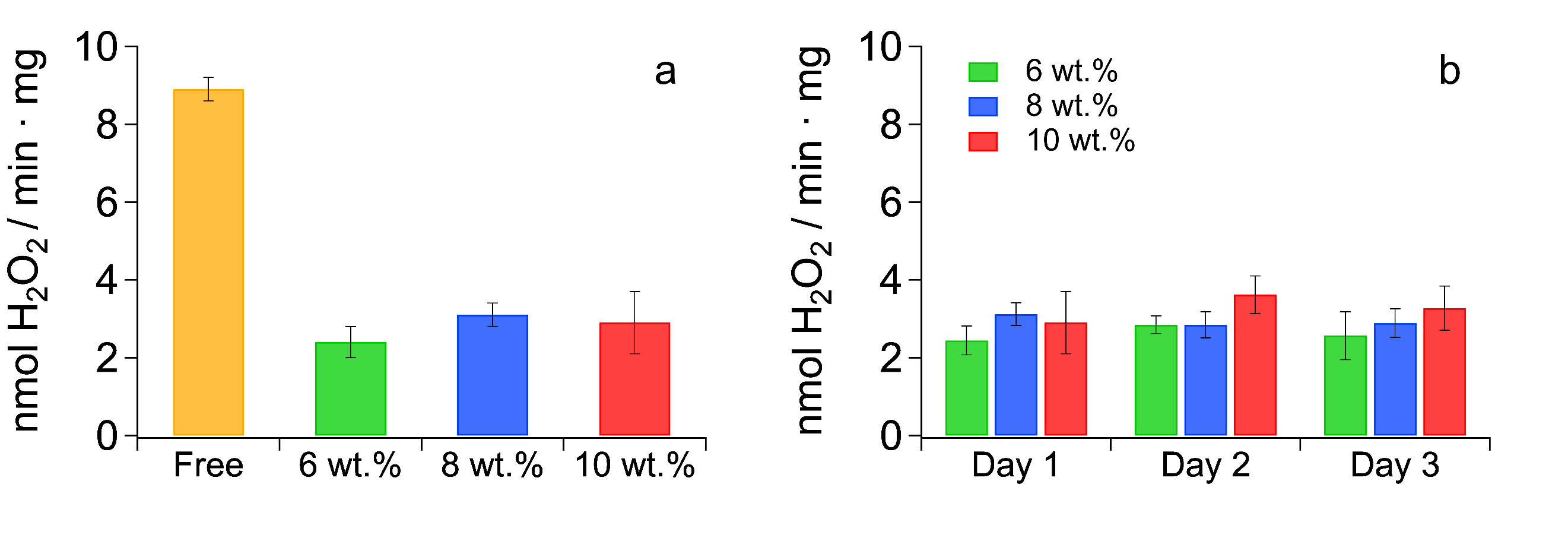 Figure 6. 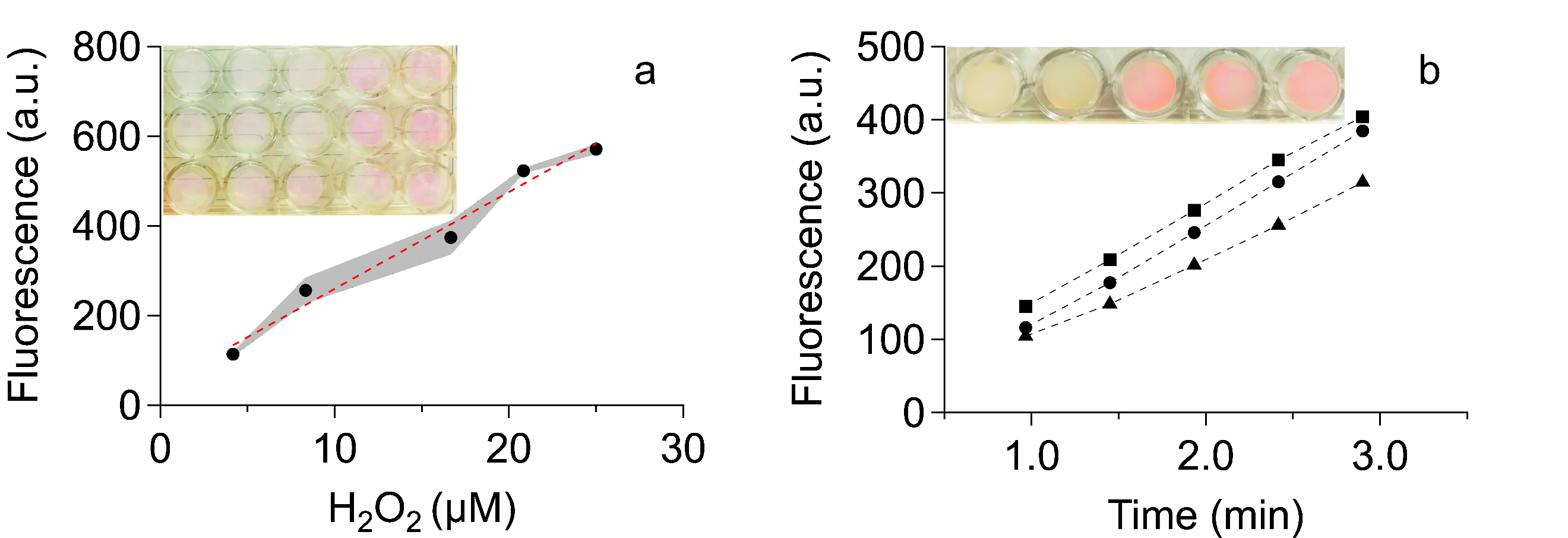 Figure 7. 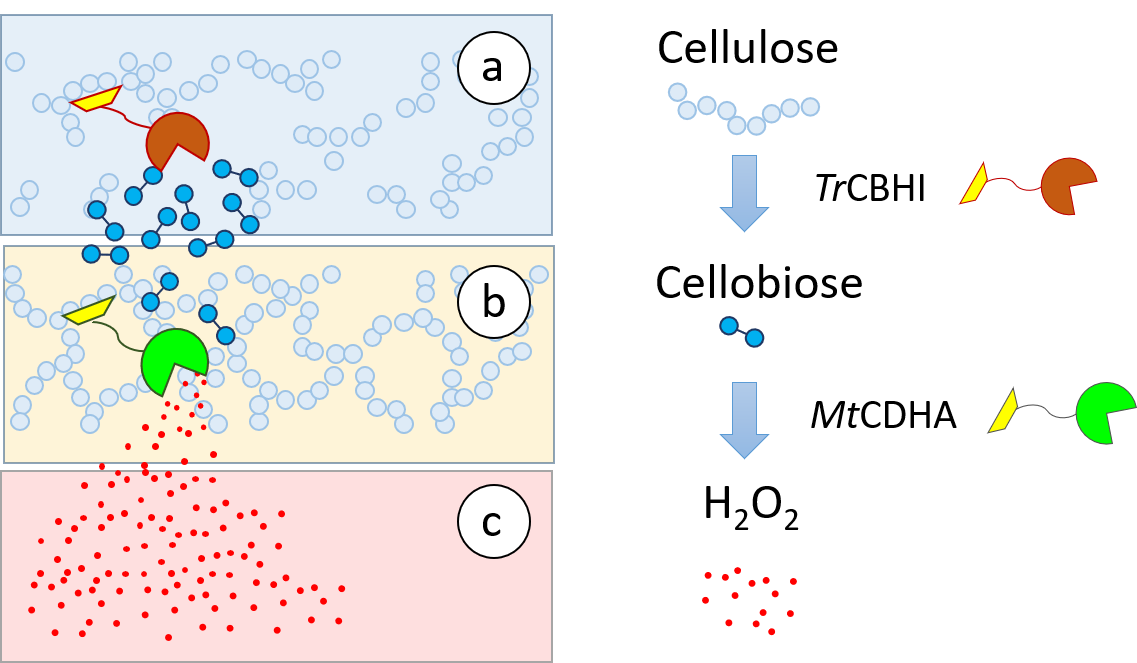 Figure 8. 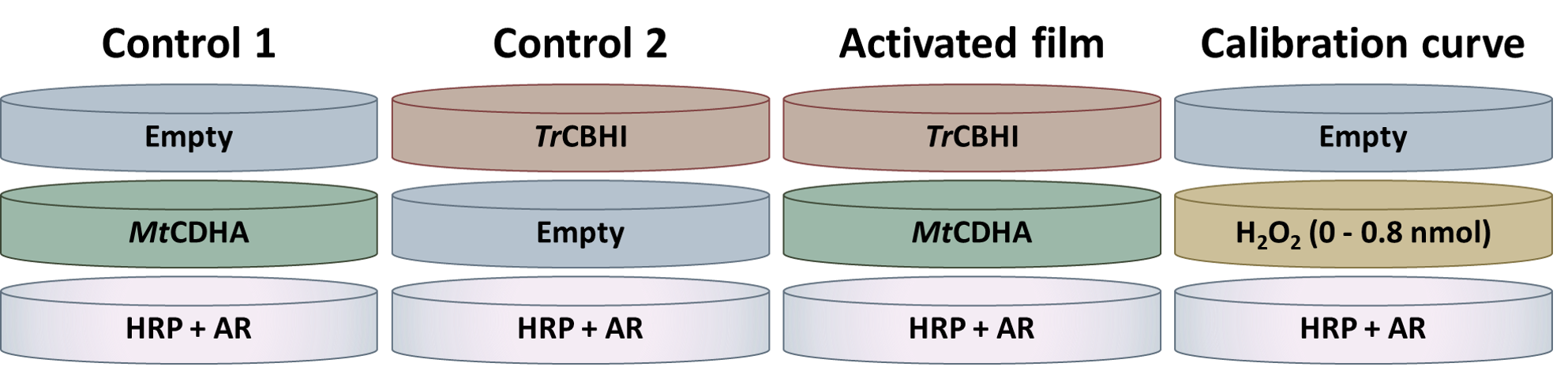 Figure 9. 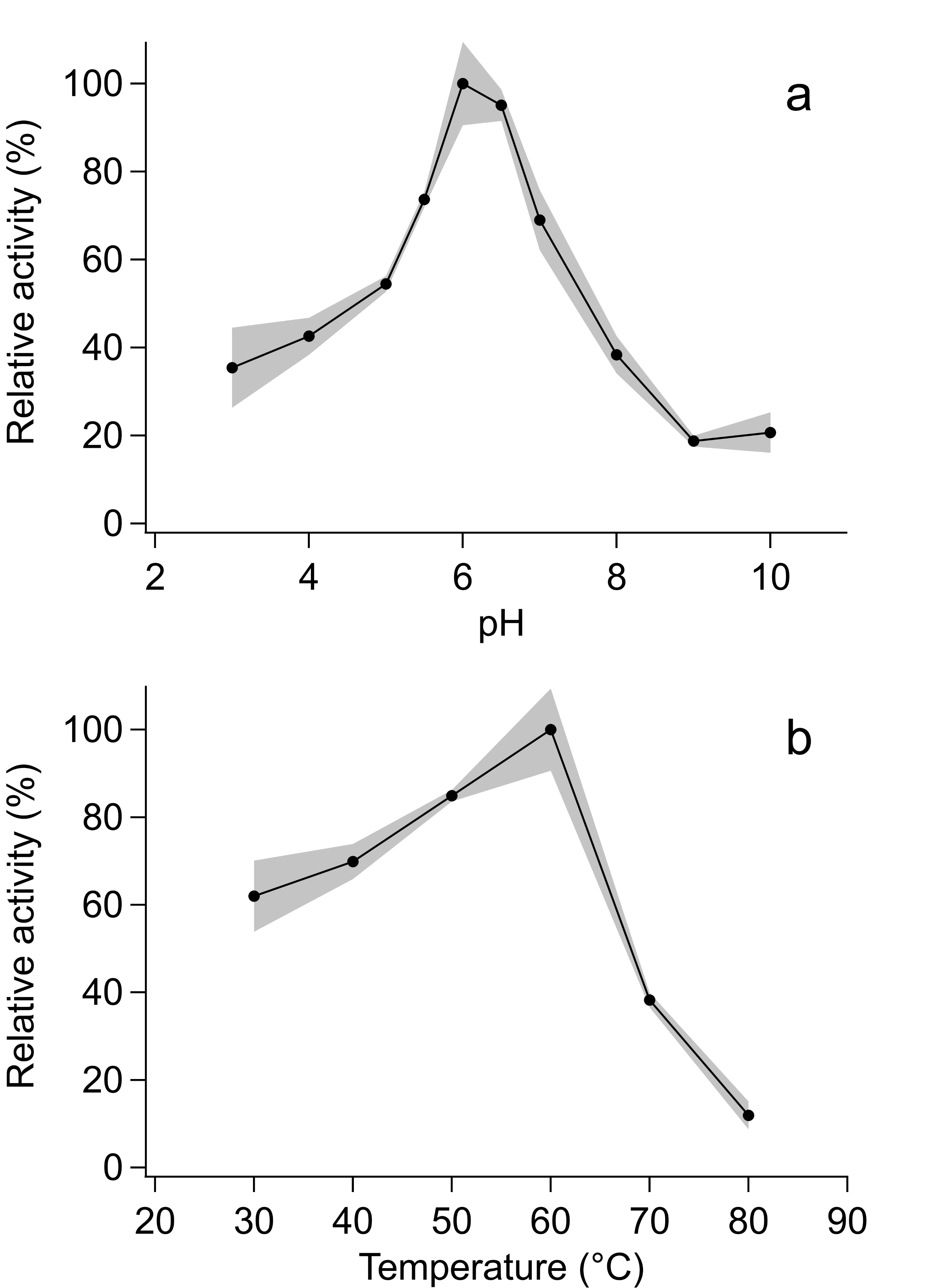 Figure ESI 1. 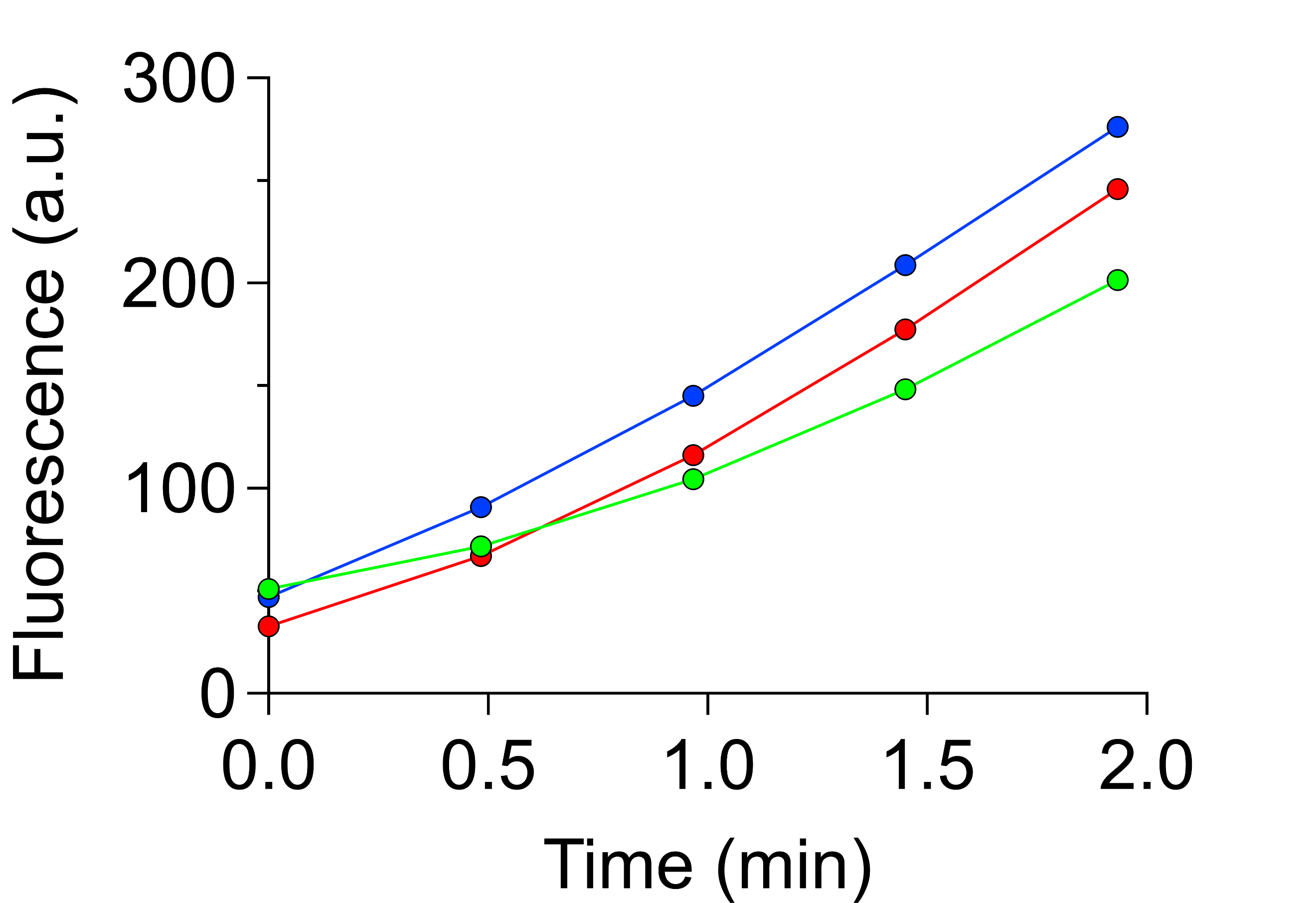 Figure ESI 2. 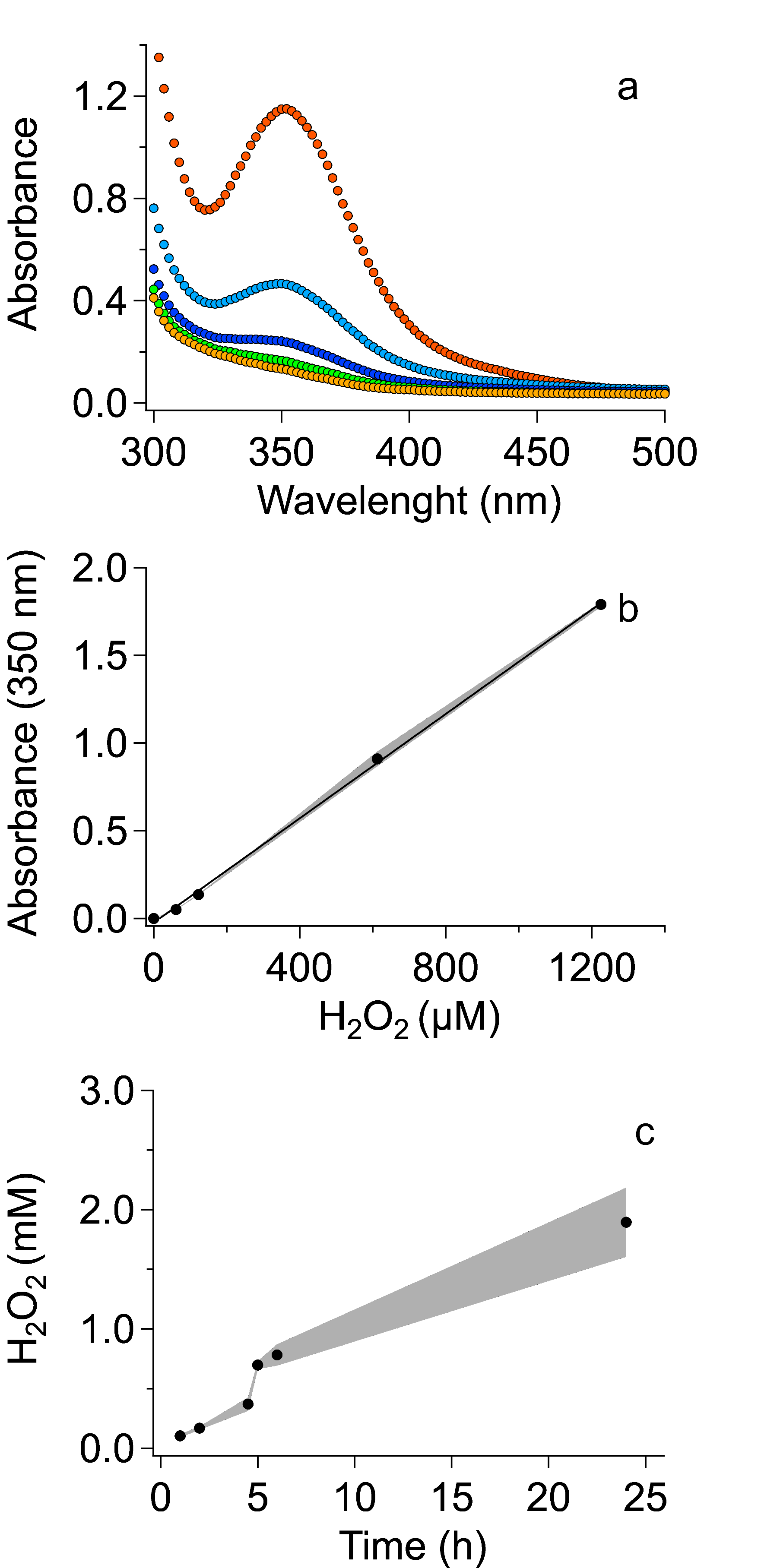 Figure ESI 3. 